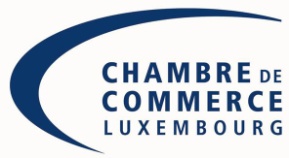 Kindly return the form before July 1, 2014 to				Luxembourg Chamber of Commerce							Mrs. Sarah Nilles/Mrs. Viviane Hoor							fax: 42 39 39-822 							e-mail: ai@cc.lu Round Table Luxembourg-MongoliaThursday, 3rd of July 2014Venue: Luxembourg Chamber of CommerceRegistration FormCompany:												Address:												Phone:					/ Fax:							E-mail:					/ Web-site: _						Name and Title of the participant(s)Will participate to the round table (15:00-16:30):	YES			NOWill participate to the networking reception:	YES			NO				Date:____________________________________				Signature:________________________________